Het gilde= vereniging van mensen die hetzelfde werk deden.De leerling= nieuw lid, moest alles nog leren.De gezel= hoger dan een leerling, lager dan een meester.De meester= hoogste in het gilde, je kon je eigen werkplaats beginnen.    Het gilde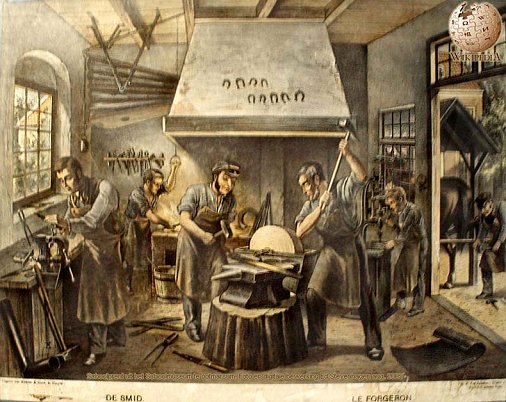 